Stand: 14.05.2024ProjektsteckbriefProjektsteckbriefProjektsteckbriefProjektsteckbriefProjektsteckbriefProjektsteckbriefProjektsteckbriefWK-IDDEBB6_3WK-IDDEBB6_3WK-NameOderWK-NameOderGewässernameOderID PlanungsbereichPB 3.2ID PlanungsbereichPB 3.2UntersuchungsraumUR 1 - Revitalisierungsabschnitt von Einmündung Lausitzer Neiße bei Ratzdorf bis Frankfurt (Oder)UntersuchungsraumUR 1 - Revitalisierungsabschnitt von Einmündung Lausitzer Neiße bei Ratzdorf bis Frankfurt (Oder)UntersuchungsraumUR 1 - Revitalisierungsabschnitt von Einmündung Lausitzer Neiße bei Ratzdorf bis Frankfurt (Oder)UntersuchungsraumUR 1 - Revitalisierungsabschnitt von Einmündung Lausitzer Neiße bei Ratzdorf bis Frankfurt (Oder)UntersuchungsraumUR 1 - Revitalisierungsabschnitt von Einmündung Lausitzer Neiße bei Ratzdorf bis Frankfurt (Oder)Abschnitts-ID01.18_Oder-3Abschnitts-ID01.18_Oder-3ProjekttitelEntwicklung eines Strahlursprungs in der Ziltendorfer NiederungProjekttitelEntwicklung eines Strahlursprungs in der Ziltendorfer NiederungProjekttitelEntwicklung eines Strahlursprungs in der Ziltendorfer NiederungProjekttitelEntwicklung eines Strahlursprungs in der Ziltendorfer NiederungProjekttitelEntwicklung eines Strahlursprungs in der Ziltendorfer NiederungProjekttitelEntwicklung eines Strahlursprungs in der Ziltendorfer NiederungProjekttitelEntwicklung eines Strahlursprungs in der Ziltendorfer NiederungAllgemeine AngabenAllgemeine AngabenAllgemeine AngabenAllgemeine AngabenAllgemeine AngabenAllgemeine AngabenAllgemeine Angaben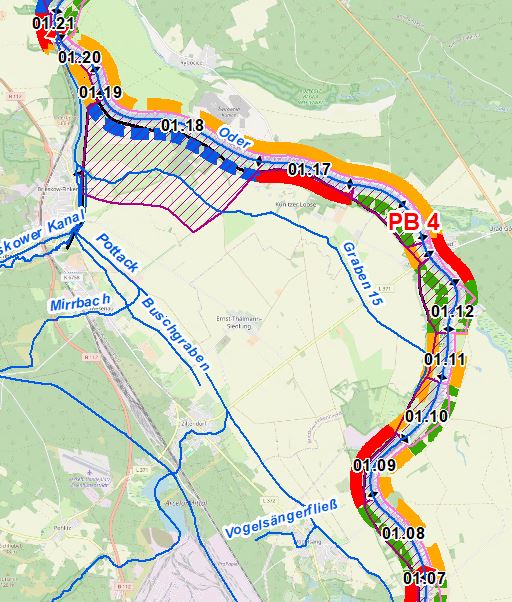 Stationierung (Fluss-km von – bis)570,75 bis 574,95Stationierung (Fluss-km von – bis)570,75 bis 574,95Stationierung (Fluss-km von – bis)570,75 bis 574,95Abschnittslänge4224 mAbschnittslänge4224 mAbschnittslänge4224 mLagebeschreibung Abzweig Weg "Am Pottack" bis Rückstaudeich Brieskower See (BRD)Lagebeschreibung Abzweig Weg "Am Pottack" bis Rückstaudeich Brieskower See (BRD)Lagebeschreibung Abzweig Weg "Am Pottack" bis Rückstaudeich Brieskower See (BRD)LandkreisOder-Spree, Frankfurt (Oder)LandkreisOder-Spree, Frankfurt (Oder)LandkreisOder-Spree, Frankfurt (Oder)GemeindenWiesenau, Brieskow-Finkenherd, Frankfurt (Oder)GemeindenWiesenau, Brieskow-Finkenherd, Frankfurt (Oder)GemeindenWiesenau, Brieskow-Finkenherd, Frankfurt (Oder)Kurzbeschreibung MaßnahmenflächeVorland mit extensiv genutzten oder ungenutzten Offen-landflächen mit starken Schwankungen in der Breite, landwirtschaftlich und als Siedlung genutzte AltaueKurzbeschreibung MaßnahmenflächeVorland mit extensiv genutzten oder ungenutzten Offen-landflächen mit starken Schwankungen in der Breite, landwirtschaftlich und als Siedlung genutzte AltaueKurzbeschreibung MaßnahmenflächeVorland mit extensiv genutzten oder ungenutzten Offen-landflächen mit starken Schwankungen in der Breite, landwirtschaftlich und als Siedlung genutzte AltaueFlächeninanspruchnahme (dt. Territorium)787,54 haFlächeninanspruchnahme (dt. Territorium)787,54 haFlächeninanspruchnahme (dt. Territorium)787,54 haProjektzieleProjektzieleProjektzieleProjektzieleProjektzieleProjektzieleProjektzieleBeschreibung:Im Niederungsbereich wird für die Anwendung des angepassten Strahlwirkungs-Trittsteinkonzeptes ein Strahlursprung (geeignet vor Einmündung des Brieskower Kanals) benötigt, den es zu entwickeln gilt. Ziele sind:Verbesserung der Strukturgüte, Verbesserung der lateralen Vernetzung und Verbesserung der Anbindung der Aue an das Abflussgeschehen sowie die Dynamikzur Verbesserung der Lebensraumbedingungen für Fische, Makrozoobenthos und Makrophyten.Folgende Maßnahmenziele sind vorgesehen:Deichrückverlegung zur Wiederherstellung eines möglichst naturgemäßen Überflutungsregimes,Abflachung Uferrehnen,Umbau Regulierungsbauwerke,Schaffung durchströmter Flachwasserbereiche hinter den Buhnenköpfen sowie im Vorland,Verbesserung der beid- oder einseitigen Anbindung von Rinnenstrukturen,Verbesserung der nach der Oderflut hydraulisch angebundenen rückgedeichten Flächen,Initialisierung auentypischer Gehölze in Verbindung mit der Schaffung von Rinnenstrukturen.Beschreibung:Im Niederungsbereich wird für die Anwendung des angepassten Strahlwirkungs-Trittsteinkonzeptes ein Strahlursprung (geeignet vor Einmündung des Brieskower Kanals) benötigt, den es zu entwickeln gilt. Ziele sind:Verbesserung der Strukturgüte, Verbesserung der lateralen Vernetzung und Verbesserung der Anbindung der Aue an das Abflussgeschehen sowie die Dynamikzur Verbesserung der Lebensraumbedingungen für Fische, Makrozoobenthos und Makrophyten.Folgende Maßnahmenziele sind vorgesehen:Deichrückverlegung zur Wiederherstellung eines möglichst naturgemäßen Überflutungsregimes,Abflachung Uferrehnen,Umbau Regulierungsbauwerke,Schaffung durchströmter Flachwasserbereiche hinter den Buhnenköpfen sowie im Vorland,Verbesserung der beid- oder einseitigen Anbindung von Rinnenstrukturen,Verbesserung der nach der Oderflut hydraulisch angebundenen rückgedeichten Flächen,Initialisierung auentypischer Gehölze in Verbindung mit der Schaffung von Rinnenstrukturen.Beschreibung:Im Niederungsbereich wird für die Anwendung des angepassten Strahlwirkungs-Trittsteinkonzeptes ein Strahlursprung (geeignet vor Einmündung des Brieskower Kanals) benötigt, den es zu entwickeln gilt. Ziele sind:Verbesserung der Strukturgüte, Verbesserung der lateralen Vernetzung und Verbesserung der Anbindung der Aue an das Abflussgeschehen sowie die Dynamikzur Verbesserung der Lebensraumbedingungen für Fische, Makrozoobenthos und Makrophyten.Folgende Maßnahmenziele sind vorgesehen:Deichrückverlegung zur Wiederherstellung eines möglichst naturgemäßen Überflutungsregimes,Abflachung Uferrehnen,Umbau Regulierungsbauwerke,Schaffung durchströmter Flachwasserbereiche hinter den Buhnenköpfen sowie im Vorland,Verbesserung der beid- oder einseitigen Anbindung von Rinnenstrukturen,Verbesserung der nach der Oderflut hydraulisch angebundenen rückgedeichten Flächen,Initialisierung auentypischer Gehölze in Verbindung mit der Schaffung von Rinnenstrukturen.Beschreibung:Im Niederungsbereich wird für die Anwendung des angepassten Strahlwirkungs-Trittsteinkonzeptes ein Strahlursprung (geeignet vor Einmündung des Brieskower Kanals) benötigt, den es zu entwickeln gilt. Ziele sind:Verbesserung der Strukturgüte, Verbesserung der lateralen Vernetzung und Verbesserung der Anbindung der Aue an das Abflussgeschehen sowie die Dynamikzur Verbesserung der Lebensraumbedingungen für Fische, Makrozoobenthos und Makrophyten.Folgende Maßnahmenziele sind vorgesehen:Deichrückverlegung zur Wiederherstellung eines möglichst naturgemäßen Überflutungsregimes,Abflachung Uferrehnen,Umbau Regulierungsbauwerke,Schaffung durchströmter Flachwasserbereiche hinter den Buhnenköpfen sowie im Vorland,Verbesserung der beid- oder einseitigen Anbindung von Rinnenstrukturen,Verbesserung der nach der Oderflut hydraulisch angebundenen rückgedeichten Flächen,Initialisierung auentypischer Gehölze in Verbindung mit der Schaffung von Rinnenstrukturen.Beschreibung:Im Niederungsbereich wird für die Anwendung des angepassten Strahlwirkungs-Trittsteinkonzeptes ein Strahlursprung (geeignet vor Einmündung des Brieskower Kanals) benötigt, den es zu entwickeln gilt. Ziele sind:Verbesserung der Strukturgüte, Verbesserung der lateralen Vernetzung und Verbesserung der Anbindung der Aue an das Abflussgeschehen sowie die Dynamikzur Verbesserung der Lebensraumbedingungen für Fische, Makrozoobenthos und Makrophyten.Folgende Maßnahmenziele sind vorgesehen:Deichrückverlegung zur Wiederherstellung eines möglichst naturgemäßen Überflutungsregimes,Abflachung Uferrehnen,Umbau Regulierungsbauwerke,Schaffung durchströmter Flachwasserbereiche hinter den Buhnenköpfen sowie im Vorland,Verbesserung der beid- oder einseitigen Anbindung von Rinnenstrukturen,Verbesserung der nach der Oderflut hydraulisch angebundenen rückgedeichten Flächen,Initialisierung auentypischer Gehölze in Verbindung mit der Schaffung von Rinnenstrukturen.Beschreibung:Im Niederungsbereich wird für die Anwendung des angepassten Strahlwirkungs-Trittsteinkonzeptes ein Strahlursprung (geeignet vor Einmündung des Brieskower Kanals) benötigt, den es zu entwickeln gilt. Ziele sind:Verbesserung der Strukturgüte, Verbesserung der lateralen Vernetzung und Verbesserung der Anbindung der Aue an das Abflussgeschehen sowie die Dynamikzur Verbesserung der Lebensraumbedingungen für Fische, Makrozoobenthos und Makrophyten.Folgende Maßnahmenziele sind vorgesehen:Deichrückverlegung zur Wiederherstellung eines möglichst naturgemäßen Überflutungsregimes,Abflachung Uferrehnen,Umbau Regulierungsbauwerke,Schaffung durchströmter Flachwasserbereiche hinter den Buhnenköpfen sowie im Vorland,Verbesserung der beid- oder einseitigen Anbindung von Rinnenstrukturen,Verbesserung der nach der Oderflut hydraulisch angebundenen rückgedeichten Flächen,Initialisierung auentypischer Gehölze in Verbindung mit der Schaffung von Rinnenstrukturen.Beschreibung:Im Niederungsbereich wird für die Anwendung des angepassten Strahlwirkungs-Trittsteinkonzeptes ein Strahlursprung (geeignet vor Einmündung des Brieskower Kanals) benötigt, den es zu entwickeln gilt. Ziele sind:Verbesserung der Strukturgüte, Verbesserung der lateralen Vernetzung und Verbesserung der Anbindung der Aue an das Abflussgeschehen sowie die Dynamikzur Verbesserung der Lebensraumbedingungen für Fische, Makrozoobenthos und Makrophyten.Folgende Maßnahmenziele sind vorgesehen:Deichrückverlegung zur Wiederherstellung eines möglichst naturgemäßen Überflutungsregimes,Abflachung Uferrehnen,Umbau Regulierungsbauwerke,Schaffung durchströmter Flachwasserbereiche hinter den Buhnenköpfen sowie im Vorland,Verbesserung der beid- oder einseitigen Anbindung von Rinnenstrukturen,Verbesserung der nach der Oderflut hydraulisch angebundenen rückgedeichten Flächen,Initialisierung auentypischer Gehölze in Verbindung mit der Schaffung von Rinnenstrukturen.Planerische RandbedingungenPlanerische RandbedingungenPlanerische RandbedingungenPlanerische RandbedingungenPlanerische RandbedingungenPlanerische RandbedingungenPlanerische RandbedingungenRestriktionenDeichlinie, Ortslagen, Wasserstraßennutzung, landwirtschaftliche NutzflächenRestriktionenDeichlinie, Ortslagen, Wasserstraßennutzung, landwirtschaftliche NutzflächenRestriktionenDeichlinie, Ortslagen, Wasserstraßennutzung, landwirtschaftliche NutzflächenRestriktionenDeichlinie, Ortslagen, Wasserstraßennutzung, landwirtschaftliche NutzflächenRestriktionenDeichlinie, Ortslagen, Wasserstraßennutzung, landwirtschaftliche NutzflächenRestriktionenDeichlinie, Ortslagen, Wasserstraßennutzung, landwirtschaftliche NutzflächenRestriktionenDeichlinie, Ortslagen, Wasserstraßennutzung, landwirtschaftliche NutzflächenRandbedingungen (bei weiterführender Planung zu berücksichtigen)KampfmittelbelastungssituationWasserspiegelabsunk (z.B. bei Altarmanbindungen, Buhnenumbau und Profilaufweitungen)Querströmung (z.B. bei Altarmanbindungen o.ä.)Änderungen des Sedimenttransports bzw. der Sohlhöhen (z.B. bei Altarmanbindungen, Buhnenumbau oder Profilaufweitung)Sedimenteinträge in das Fahrwasser (z. B. bei Entfernung der Uferbefestigung)Eigentumsgrenzen (z. B. bei Entfernung der Uferbefestigung)Erhöhte Rauigkeit des Deichvorlands, Wasserspiegelanstieg bei HWLeitdeichfunktion im Bereich des StrahlursprungsWasserwirtschaftliches System der Ziltendorfer NiederungRandbedingungen (bei weiterführender Planung zu berücksichtigen)KampfmittelbelastungssituationWasserspiegelabsunk (z.B. bei Altarmanbindungen, Buhnenumbau und Profilaufweitungen)Querströmung (z.B. bei Altarmanbindungen o.ä.)Änderungen des Sedimenttransports bzw. der Sohlhöhen (z.B. bei Altarmanbindungen, Buhnenumbau oder Profilaufweitung)Sedimenteinträge in das Fahrwasser (z. B. bei Entfernung der Uferbefestigung)Eigentumsgrenzen (z. B. bei Entfernung der Uferbefestigung)Erhöhte Rauigkeit des Deichvorlands, Wasserspiegelanstieg bei HWLeitdeichfunktion im Bereich des StrahlursprungsWasserwirtschaftliches System der Ziltendorfer NiederungRandbedingungen (bei weiterführender Planung zu berücksichtigen)KampfmittelbelastungssituationWasserspiegelabsunk (z.B. bei Altarmanbindungen, Buhnenumbau und Profilaufweitungen)Querströmung (z.B. bei Altarmanbindungen o.ä.)Änderungen des Sedimenttransports bzw. der Sohlhöhen (z.B. bei Altarmanbindungen, Buhnenumbau oder Profilaufweitung)Sedimenteinträge in das Fahrwasser (z. B. bei Entfernung der Uferbefestigung)Eigentumsgrenzen (z. B. bei Entfernung der Uferbefestigung)Erhöhte Rauigkeit des Deichvorlands, Wasserspiegelanstieg bei HWLeitdeichfunktion im Bereich des StrahlursprungsWasserwirtschaftliches System der Ziltendorfer NiederungRandbedingungen (bei weiterführender Planung zu berücksichtigen)KampfmittelbelastungssituationWasserspiegelabsunk (z.B. bei Altarmanbindungen, Buhnenumbau und Profilaufweitungen)Querströmung (z.B. bei Altarmanbindungen o.ä.)Änderungen des Sedimenttransports bzw. der Sohlhöhen (z.B. bei Altarmanbindungen, Buhnenumbau oder Profilaufweitung)Sedimenteinträge in das Fahrwasser (z. B. bei Entfernung der Uferbefestigung)Eigentumsgrenzen (z. B. bei Entfernung der Uferbefestigung)Erhöhte Rauigkeit des Deichvorlands, Wasserspiegelanstieg bei HWLeitdeichfunktion im Bereich des StrahlursprungsWasserwirtschaftliches System der Ziltendorfer NiederungRandbedingungen (bei weiterführender Planung zu berücksichtigen)KampfmittelbelastungssituationWasserspiegelabsunk (z.B. bei Altarmanbindungen, Buhnenumbau und Profilaufweitungen)Querströmung (z.B. bei Altarmanbindungen o.ä.)Änderungen des Sedimenttransports bzw. der Sohlhöhen (z.B. bei Altarmanbindungen, Buhnenumbau oder Profilaufweitung)Sedimenteinträge in das Fahrwasser (z. B. bei Entfernung der Uferbefestigung)Eigentumsgrenzen (z. B. bei Entfernung der Uferbefestigung)Erhöhte Rauigkeit des Deichvorlands, Wasserspiegelanstieg bei HWLeitdeichfunktion im Bereich des StrahlursprungsWasserwirtschaftliches System der Ziltendorfer NiederungRandbedingungen (bei weiterführender Planung zu berücksichtigen)KampfmittelbelastungssituationWasserspiegelabsunk (z.B. bei Altarmanbindungen, Buhnenumbau und Profilaufweitungen)Querströmung (z.B. bei Altarmanbindungen o.ä.)Änderungen des Sedimenttransports bzw. der Sohlhöhen (z.B. bei Altarmanbindungen, Buhnenumbau oder Profilaufweitung)Sedimenteinträge in das Fahrwasser (z. B. bei Entfernung der Uferbefestigung)Eigentumsgrenzen (z. B. bei Entfernung der Uferbefestigung)Erhöhte Rauigkeit des Deichvorlands, Wasserspiegelanstieg bei HWLeitdeichfunktion im Bereich des StrahlursprungsWasserwirtschaftliches System der Ziltendorfer NiederungRandbedingungen (bei weiterführender Planung zu berücksichtigen)KampfmittelbelastungssituationWasserspiegelabsunk (z.B. bei Altarmanbindungen, Buhnenumbau und Profilaufweitungen)Querströmung (z.B. bei Altarmanbindungen o.ä.)Änderungen des Sedimenttransports bzw. der Sohlhöhen (z.B. bei Altarmanbindungen, Buhnenumbau oder Profilaufweitung)Sedimenteinträge in das Fahrwasser (z. B. bei Entfernung der Uferbefestigung)Eigentumsgrenzen (z. B. bei Entfernung der Uferbefestigung)Erhöhte Rauigkeit des Deichvorlands, Wasserspiegelanstieg bei HWLeitdeichfunktion im Bereich des StrahlursprungsWasserwirtschaftliches System der Ziltendorfer NiederungEntwicklungszieleEntwicklungszieleEntwicklungszieleEntwicklungszieleEntwicklungszieleEntwicklungszieleEntwicklungszieleAbschnitts-IDEntwicklungsziel gemäß STK (dt. Territorium)Entwicklungsziel gemäß STK (dt. Territorium)Entwicklungsziel gemäß STK (dt. Territorium)Anmerkung zu EntwicklungszielAnmerkung zu EntwicklungszielAnmerkung zu Entwicklungsziel01.18Strahlursprung umgestaltenStrahlursprung umgestaltenStrahlursprung umgestaltenZielerreichung WRRL vorrangig durch Maßnahmen im Deichvorland umsetzen (erst Projekt zu PB1 umsetzen), im Rahmen der Erarbeitung des jeweils nächsten Bewirtschaftungsplans bei weiterhin fehlender Zielerreichung als weitergehende Maßnahme Deichrückverlegung und Entwicklung Strahlursprung langfristig prüfenZielerreichung WRRL vorrangig durch Maßnahmen im Deichvorland umsetzen (erst Projekt zu PB1 umsetzen), im Rahmen der Erarbeitung des jeweils nächsten Bewirtschaftungsplans bei weiterhin fehlender Zielerreichung als weitergehende Maßnahme Deichrückverlegung und Entwicklung Strahlursprung langfristig prüfenZielerreichung WRRL vorrangig durch Maßnahmen im Deichvorland umsetzen (erst Projekt zu PB1 umsetzen), im Rahmen der Erarbeitung des jeweils nächsten Bewirtschaftungsplans bei weiterhin fehlender Zielerreichung als weitergehende Maßnahme Deichrückverlegung und Entwicklung Strahlursprung langfristig prüfen01.10 bis 01.17 Suchraum für einen Strahlursprung (wenn nicht in Abschnitt 01.18 umsetzbar)Suchraum für einen Strahlursprung (wenn nicht in Abschnitt 01.18 umsetzbar)Suchraum für einen Strahlursprung (wenn nicht in Abschnitt 01.18 umsetzbar)die konkrete Lage des Strahlursprungs kann erst im Ergebnis einer konzeptionellen Studie ermittelt werdendie konkrete Lage des Strahlursprungs kann erst im Ergebnis einer konzeptionellen Studie ermittelt werdendie konkrete Lage des Strahlursprungs kann erst im Ergebnis einer konzeptionellen Studie ermittelt werdenMaßnahmenplanungMaßnahmenplanungMaßnahmenplanungMaßnahmenplanungMaßnahmenplanungMaßnahmenplanungMaßnahmenplanungMaßnahmenziel	Verbesserung Durchgängig-	keit (linear und lateral)Maßnahmenziel	Verbesserung Durchgängig-	keit (linear und lateral)	Verbesserung 
	Habitatstruktur	Verbesserung 
	Habitatstruktur	Verbesserung 	Wasserhaushalt	sonstige 
	Verbesserung	sonstige 
	VerbesserungEinzelmaßnahmenAbschnitts-IDMaßnahmenbeschreibungMaßnahmenbeschreibungMaßnahmenbeschreibungLAWA-MN-TypPotenzieller MN-TrägerG1.101.18Initiieren einer naturnahen SohlentwicklungInitiieren einer naturnahen SohlentwicklungInitiieren einer naturnahen Sohlentwicklung71, 72WSV(G1.2)01.18GeschiebemanagementGeschiebemanagementGeschiebemanagement77WSVU1.101.18Uferverbau vollständig rückbauenUferverbau vollständig rückbauenUferverbau vollständig rückbauen70, 72, 73WSVU2.101.18Profil aufweiten / UferabflachungProfil aufweiten / UferabflachungProfil aufweiten / Uferabflachung70, 72WSVU2.201.18Naturnahe Uferstrukturen erhalten Naturnahe Uferstrukturen erhalten Naturnahe Uferstrukturen erhalten 73WSVU2.301.18strömungsberuhigte Flachwasserzonen erhalten/entwickelnströmungsberuhigte Flachwasserzonen erhalten/entwickelnströmungsberuhigte Flachwasserzonen erhalten/entwickeln71, 73WSVU2.401.18strömungsberuhigte Flachwasserzonen schaffenströmungsberuhigte Flachwasserzonen schaffenströmungsberuhigte Flachwasserzonen schaffen71, 73WSVU2.501.18Anschluss von Seitengewässern/ NebengerinnenAnschluss von Seitengewässern/ NebengerinnenAnschluss von Seitengewässern/ Nebengerinnen75WSV/Land/
DritteU3.101.18Ufervegetation erhalten/entwickeln/ersetzen (Schilf/Hochstauden/Gehölze)Ufervegetation erhalten/entwickeln/ersetzen (Schilf/Hochstauden/Gehölze)Ufervegetation erhalten/entwickeln/ersetzen (Schilf/Hochstauden/Gehölze)73WSV(U3.2)01.18Neophyten-Management (Prüfoption, da potenzielles Vorkommen unbekannt)Neophyten-Management (Prüfoption, da potenzielles Vorkommen unbekannt)Neophyten-Management (Prüfoption, da potenzielles Vorkommen unbekannt)73, 94WSVU3.301.18Uferrandstreifen anlegen und entwickelnUferrandstreifen anlegen und entwickelnUferrandstreifen anlegen und entwickeln28, 73, 74WSVA1.101.18Auengewässer/-strukturen erhalten/entwickeln/anlegenAuengewässer/-strukturen erhalten/entwickeln/anlegenAuengewässer/-strukturen erhalten/entwickeln/anlegen74, 75, 80Land/DritteA1.501.18Flutmulden schaffenFlutmulden schaffenFlutmulden schaffen74Land/DritteA1.601.18FlächensicherungFlächensicherungFlächensicherung70Land/DritteA2.101.18Auennutzung extensivieren/auenverträgliche NutzungAuennutzung extensivieren/auenverträgliche NutzungAuennutzung extensivieren/auenverträgliche Nutzung74Land/DritteA2.501.18Saumstrukturen entwickelnSaumstrukturen entwickelnSaumstrukturen entwickeln74Land/DritteA3.201.18Deich/Damm zurückbauen/verlegen (im Bereich der Außengrenze des Entwicklungskorridors)Deich/Damm zurückbauen/verlegen (im Bereich der Außengrenze des Entwicklungskorridors)Deich/Damm zurückbauen/verlegen (im Bereich der Außengrenze des Entwicklungskorridors)65, 74Land/DritteA3.301.18Vorland abtragen/Sekundäraue anlegen (Auenanbindung)Vorland abtragen/Sekundäraue anlegen (Auenanbindung)Vorland abtragen/Sekundäraue anlegen (Auenanbindung)65, 74Land/DritteA3.401.18Naturnahes Überflutungsregime wiederherstellenNaturnahes Überflutungsregime wiederherstellenNaturnahes Überflutungsregime wiederherstellen65Land/DritteA3.501.18Wiedervernässung (Entwässerungsgräben/Drainagen zurückbauen)Wiedervernässung (Entwässerungsgräben/Drainagen zurückbauen)Wiedervernässung (Entwässerungsgräben/Drainagen zurückbauen)65Land/DritteS1.101.18Gewässerunterhaltung anpassen/optimierenGewässerunterhaltung anpassen/optimierenGewässerunterhaltung anpassen/optimieren79WSVS2.101.18Reduzierung schifffahrtsinduzierter BelastungenReduzierung schifffahrtsinduzierter BelastungenReduzierung schifffahrtsinduzierter Belastungen-WSVS3.101.18Erstellung von Konzeptionen / Studien / Gutachten für weiterführende UntersuchungenErstellung von Konzeptionen / Studien / Gutachten für weiterführende UntersuchungenErstellung von Konzeptionen / Studien / Gutachten für weiterführende Untersuchungen501WSV/Land/
DritteAllgemeine Hinweise zur MaßnahmenplanungMaßnahmenplanung in Abschnitt 01.18_Oder-3 (Strahlursprung umgestalten) steht in Konflikt mit regionaler Maßnahmenplanung HWRM (Maßnahme O1_00001_00005, vgl. Abschnittsblatt)Maßnahmenziel „sonstige Verbesserung“: Verbesserung der Auenanbindung (Primär- und Sekundäraue)Allgemeine Hinweise zur MaßnahmenplanungMaßnahmenplanung in Abschnitt 01.18_Oder-3 (Strahlursprung umgestalten) steht in Konflikt mit regionaler Maßnahmenplanung HWRM (Maßnahme O1_00001_00005, vgl. Abschnittsblatt)Maßnahmenziel „sonstige Verbesserung“: Verbesserung der Auenanbindung (Primär- und Sekundäraue)Allgemeine Hinweise zur MaßnahmenplanungMaßnahmenplanung in Abschnitt 01.18_Oder-3 (Strahlursprung umgestalten) steht in Konflikt mit regionaler Maßnahmenplanung HWRM (Maßnahme O1_00001_00005, vgl. Abschnittsblatt)Maßnahmenziel „sonstige Verbesserung“: Verbesserung der Auenanbindung (Primär- und Sekundäraue)Allgemeine Hinweise zur MaßnahmenplanungMaßnahmenplanung in Abschnitt 01.18_Oder-3 (Strahlursprung umgestalten) steht in Konflikt mit regionaler Maßnahmenplanung HWRM (Maßnahme O1_00001_00005, vgl. Abschnittsblatt)Maßnahmenziel „sonstige Verbesserung“: Verbesserung der Auenanbindung (Primär- und Sekundäraue)Allgemeine Hinweise zur MaßnahmenplanungMaßnahmenplanung in Abschnitt 01.18_Oder-3 (Strahlursprung umgestalten) steht in Konflikt mit regionaler Maßnahmenplanung HWRM (Maßnahme O1_00001_00005, vgl. Abschnittsblatt)Maßnahmenziel „sonstige Verbesserung“: Verbesserung der Auenanbindung (Primär- und Sekundäraue)Allgemeine Hinweise zur MaßnahmenplanungMaßnahmenplanung in Abschnitt 01.18_Oder-3 (Strahlursprung umgestalten) steht in Konflikt mit regionaler Maßnahmenplanung HWRM (Maßnahme O1_00001_00005, vgl. Abschnittsblatt)Maßnahmenziel „sonstige Verbesserung“: Verbesserung der Auenanbindung (Primär- und Sekundäraue)Allgemeine Hinweise zur MaßnahmenplanungMaßnahmenplanung in Abschnitt 01.18_Oder-3 (Strahlursprung umgestalten) steht in Konflikt mit regionaler Maßnahmenplanung HWRM (Maßnahme O1_00001_00005, vgl. Abschnittsblatt)Maßnahmenziel „sonstige Verbesserung“: Verbesserung der Auenanbindung (Primär- und Sekundäraue)Zeithorizont MaßnahmenumsetzungZeithorizont MaßnahmenumsetzungZeithorizont MaßnahmenumsetzungZeithorizont MaßnahmenumsetzungZeithorizont MaßnahmenumsetzungZeithorizont MaßnahmenumsetzungZeithorizont MaßnahmenumsetzungZeitlicher HorizontZeitlicher HorizontZeitlicher HorizontAuflistung EinzelmaßnahmenAuflistung EinzelmaßnahmenAuflistung EinzelmaßnahmenAuflistung Einzelmaßnahmenkurzfristig bzw. dauerhaftkurzfristig bzw. dauerhaftkurzfristig bzw. dauerhaftU2.2, U2.3, U3.1, (U3.2), A2.1, S1.1, S2.1U2.2, U2.3, U3.1, (U3.2), A2.1, S1.1, S2.1U2.2, U2.3, U3.1, (U3.2), A2.1, S1.1, S2.1U2.2, U2.3, U3.1, (U3.2), A2.1, S1.1, S2.1mittelfristigmittelfristigmittelfristigG1.1, (G1.2), U1.1, U2.1, U2.4, U2.5, U3.3G1.1, (G1.2), U1.1, U2.1, U2.4, U2.5, U3.3G1.1, (G1.2), U1.1, U2.1, U2.4, U2.5, U3.3G1.1, (G1.2), U1.1, U2.1, U2.4, U2.5, U3.3langfristiglangfristiglangfristigA1.1, A1.5, A1.6, A2.5, A3.2, A3.3, A3.4, A3.5, S3.1A1.1, A1.5, A1.6, A2.5, A3.2, A3.3, A3.4, A3.5, S3.1A1.1, A1.5, A1.6, A2.5, A3.2, A3.3, A3.4, A3.5, S3.1A1.1, A1.5, A1.6, A2.5, A3.2, A3.3, A3.4, A3.5, S3.1Vorschläge für konkrete EinzelmaßnahmenVorschläge für konkrete EinzelmaßnahmenVorschläge für konkrete EinzelmaßnahmenVorschläge für konkrete EinzelmaßnahmenVorschläge für konkrete EinzelmaßnahmenVorschläge für konkrete EinzelmaßnahmenVorschläge für konkrete EinzelmaßnahmenBeschreibung und VerortungBeschreibung und VerortungBeschreibung und VerortungAbbildungAbbildungAbbildungAbbildungU2.5 / A1.4 - Anschluss von Rinnen/Öffnung von Buhnenfeldern in Höhe Kunitzer Loose bei Fluss-km 570,5U2.5 / A1.4 - Anschluss von Rinnen/Öffnung von Buhnenfeldern in Höhe Kunitzer Loose bei Fluss-km 570,5U2.5 / A1.4 - Anschluss von Rinnen/Öffnung von Buhnenfeldern in Höhe Kunitzer Loose bei Fluss-km 570,5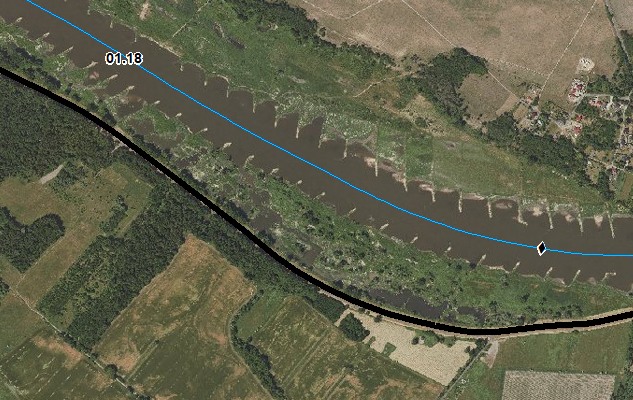 PriorisierungPriorisierungPriorisierungPriorisierungPriorisierungPriorisierungPriorisierungPRIO-GesamtwertPRIO-GesamtwertPRIO-GesamtwertBemerkungBemerkungBemerkungBemerkungPlanungs-/GenehmigungsbedarfPlanungs-/GenehmigungsbedarfPlanungs-/GenehmigungsbedarfPlanungs-/GenehmigungsbedarfPlanungs-/GenehmigungsbedarfPlanungs-/GenehmigungsbedarfPlanungs-/GenehmigungsbedarfVoraussichtliches Planungs-/GenehmigungsverfahrenVoraussichtliches Planungs-/Genehmigungsverfahren	Unterhaltungs-
	maßnahme	Unterhaltungs-
	maßnahme	Genehmigung/
	Planfeststellung	Verfahrensart noch 	abzustimmen	Verfahrensart noch 	abzustimmenVerträglichkeiten  (Details siehe Abschnittsblätter, Einschätzungen zu Synergien & Konflikten)Verträglichkeiten  (Details siehe Abschnittsblätter, Einschätzungen zu Synergien & Konflikten)Verträglichkeit mit Hochwasserschutz	ja	
	neinVerträglichkeit mit Hochwasserschutz	ja	
	neinVerträglichkeit mit Natura 2000	ja 
	neinVerträglichkeit mit sonstigem Naturschutz	ja 
	neinVerträglichkeit mit sonstigem Naturschutz	ja 
	neinSynergien (Details siehe Abschnittsblätter)Synergien (Details siehe Abschnittsblätter)	Verbesserung 
	Hochwasserschutz	Verbesserung 
	Hochwasserschutz	Umsetzung FFH-
	Managementplanung	Verträglichkeit mit 
	Gewässerunterhaltung	Verträglichkeit mit 
	GewässerunterhaltungHinweise für weitere PlanungsschritteErforderlichkeit des Strahlursprungs im Ergebnis der Umsetzung von Maßnahmen im Deichvorland prüfenKonkrete Lage des Strahlursprungs ist zu prüfen, Suchraum ist der gesamte PolderPrüfung der Machbarkeit in Bezug auf Flächenverfügbarkeit und wasserwirtschaftliches SystemSynergien mit Hochwasserschutz und Naturschutz tiefergehend zu prüfenggf. hydraulische Modellierung erforderlichHinweise für weitere PlanungsschritteErforderlichkeit des Strahlursprungs im Ergebnis der Umsetzung von Maßnahmen im Deichvorland prüfenKonkrete Lage des Strahlursprungs ist zu prüfen, Suchraum ist der gesamte PolderPrüfung der Machbarkeit in Bezug auf Flächenverfügbarkeit und wasserwirtschaftliches SystemSynergien mit Hochwasserschutz und Naturschutz tiefergehend zu prüfenggf. hydraulische Modellierung erforderlichHinweise für weitere PlanungsschritteErforderlichkeit des Strahlursprungs im Ergebnis der Umsetzung von Maßnahmen im Deichvorland prüfenKonkrete Lage des Strahlursprungs ist zu prüfen, Suchraum ist der gesamte PolderPrüfung der Machbarkeit in Bezug auf Flächenverfügbarkeit und wasserwirtschaftliches SystemSynergien mit Hochwasserschutz und Naturschutz tiefergehend zu prüfenggf. hydraulische Modellierung erforderlichHinweise für weitere PlanungsschritteErforderlichkeit des Strahlursprungs im Ergebnis der Umsetzung von Maßnahmen im Deichvorland prüfenKonkrete Lage des Strahlursprungs ist zu prüfen, Suchraum ist der gesamte PolderPrüfung der Machbarkeit in Bezug auf Flächenverfügbarkeit und wasserwirtschaftliches SystemSynergien mit Hochwasserschutz und Naturschutz tiefergehend zu prüfenggf. hydraulische Modellierung erforderlichHinweise für weitere PlanungsschritteErforderlichkeit des Strahlursprungs im Ergebnis der Umsetzung von Maßnahmen im Deichvorland prüfenKonkrete Lage des Strahlursprungs ist zu prüfen, Suchraum ist der gesamte PolderPrüfung der Machbarkeit in Bezug auf Flächenverfügbarkeit und wasserwirtschaftliches SystemSynergien mit Hochwasserschutz und Naturschutz tiefergehend zu prüfenggf. hydraulische Modellierung erforderlichHinweise für weitere PlanungsschritteErforderlichkeit des Strahlursprungs im Ergebnis der Umsetzung von Maßnahmen im Deichvorland prüfenKonkrete Lage des Strahlursprungs ist zu prüfen, Suchraum ist der gesamte PolderPrüfung der Machbarkeit in Bezug auf Flächenverfügbarkeit und wasserwirtschaftliches SystemSynergien mit Hochwasserschutz und Naturschutz tiefergehend zu prüfenggf. hydraulische Modellierung erforderlichHinweise für weitere PlanungsschritteErforderlichkeit des Strahlursprungs im Ergebnis der Umsetzung von Maßnahmen im Deichvorland prüfenKonkrete Lage des Strahlursprungs ist zu prüfen, Suchraum ist der gesamte PolderPrüfung der Machbarkeit in Bezug auf Flächenverfügbarkeit und wasserwirtschaftliches SystemSynergien mit Hochwasserschutz und Naturschutz tiefergehend zu prüfenggf. hydraulische Modellierung erforderlichAnforderungen an die GewässerunterhaltungSind an bestehenden Regulierungsbauwerken in der Oder (Buhnen) Unterhaltungsarbeiten notwendig, ist eine naturnahe Umgestaltung (z.B. Umbau in Kerbbuhnen, Einbringen von Totholz in Buhnenfelder, Anlegen von Parallelwerken) zu prüfen.Anforderungen an die GewässerunterhaltungSind an bestehenden Regulierungsbauwerken in der Oder (Buhnen) Unterhaltungsarbeiten notwendig, ist eine naturnahe Umgestaltung (z.B. Umbau in Kerbbuhnen, Einbringen von Totholz in Buhnenfelder, Anlegen von Parallelwerken) zu prüfen.Anforderungen an die GewässerunterhaltungSind an bestehenden Regulierungsbauwerken in der Oder (Buhnen) Unterhaltungsarbeiten notwendig, ist eine naturnahe Umgestaltung (z.B. Umbau in Kerbbuhnen, Einbringen von Totholz in Buhnenfelder, Anlegen von Parallelwerken) zu prüfen.Anforderungen an die GewässerunterhaltungSind an bestehenden Regulierungsbauwerken in der Oder (Buhnen) Unterhaltungsarbeiten notwendig, ist eine naturnahe Umgestaltung (z.B. Umbau in Kerbbuhnen, Einbringen von Totholz in Buhnenfelder, Anlegen von Parallelwerken) zu prüfen.Anforderungen an die GewässerunterhaltungSind an bestehenden Regulierungsbauwerken in der Oder (Buhnen) Unterhaltungsarbeiten notwendig, ist eine naturnahe Umgestaltung (z.B. Umbau in Kerbbuhnen, Einbringen von Totholz in Buhnenfelder, Anlegen von Parallelwerken) zu prüfen.Anforderungen an die GewässerunterhaltungSind an bestehenden Regulierungsbauwerken in der Oder (Buhnen) Unterhaltungsarbeiten notwendig, ist eine naturnahe Umgestaltung (z.B. Umbau in Kerbbuhnen, Einbringen von Totholz in Buhnenfelder, Anlegen von Parallelwerken) zu prüfen.Anforderungen an die GewässerunterhaltungSind an bestehenden Regulierungsbauwerken in der Oder (Buhnen) Unterhaltungsarbeiten notwendig, ist eine naturnahe Umgestaltung (z.B. Umbau in Kerbbuhnen, Einbringen von Totholz in Buhnenfelder, Anlegen von Parallelwerken) zu prüfen.FlächensicherungFlächensicherungFlächensicherungFlächensicherungFlächensicherungFlächensicherungFlächensicherungFlächenverfügbarkeit	Flächen vollständig im 
	Eigentum öffentlicher HandFlächenverfügbarkeit	Flächen vollständig im 
	Eigentum öffentlicher Hand	Flächen teilweise im 	Eigentum öffentlicher 	Hand	Flächen teilweise im 	Eigentum öffentlicher 	Hand	Grunderwerb 
	erforderlich	MN-Umsetzung ohne  
	Grunderwerb möglich	MN-Umsetzung ohne  
	Grunderwerb möglichErläuterung zur FlächenverfügbarkeitVertragliche Regelung/Einvernehmen mit Eigentümer prüfen.Erläuterung zur FlächenverfügbarkeitVertragliche Regelung/Einvernehmen mit Eigentümer prüfen.Erläuterung zur FlächenverfügbarkeitVertragliche Regelung/Einvernehmen mit Eigentümer prüfen.Erläuterung zur FlächenverfügbarkeitVertragliche Regelung/Einvernehmen mit Eigentümer prüfen.Erläuterung zur FlächenverfügbarkeitVertragliche Regelung/Einvernehmen mit Eigentümer prüfen.Erläuterung zur FlächenverfügbarkeitVertragliche Regelung/Einvernehmen mit Eigentümer prüfen.Erläuterung zur FlächenverfügbarkeitVertragliche Regelung/Einvernehmen mit Eigentümer prüfen.